ARTICULO 11NUMERAL 1MES DE ENERO       2021DISPONIBILIDADPRESUPUESTARIA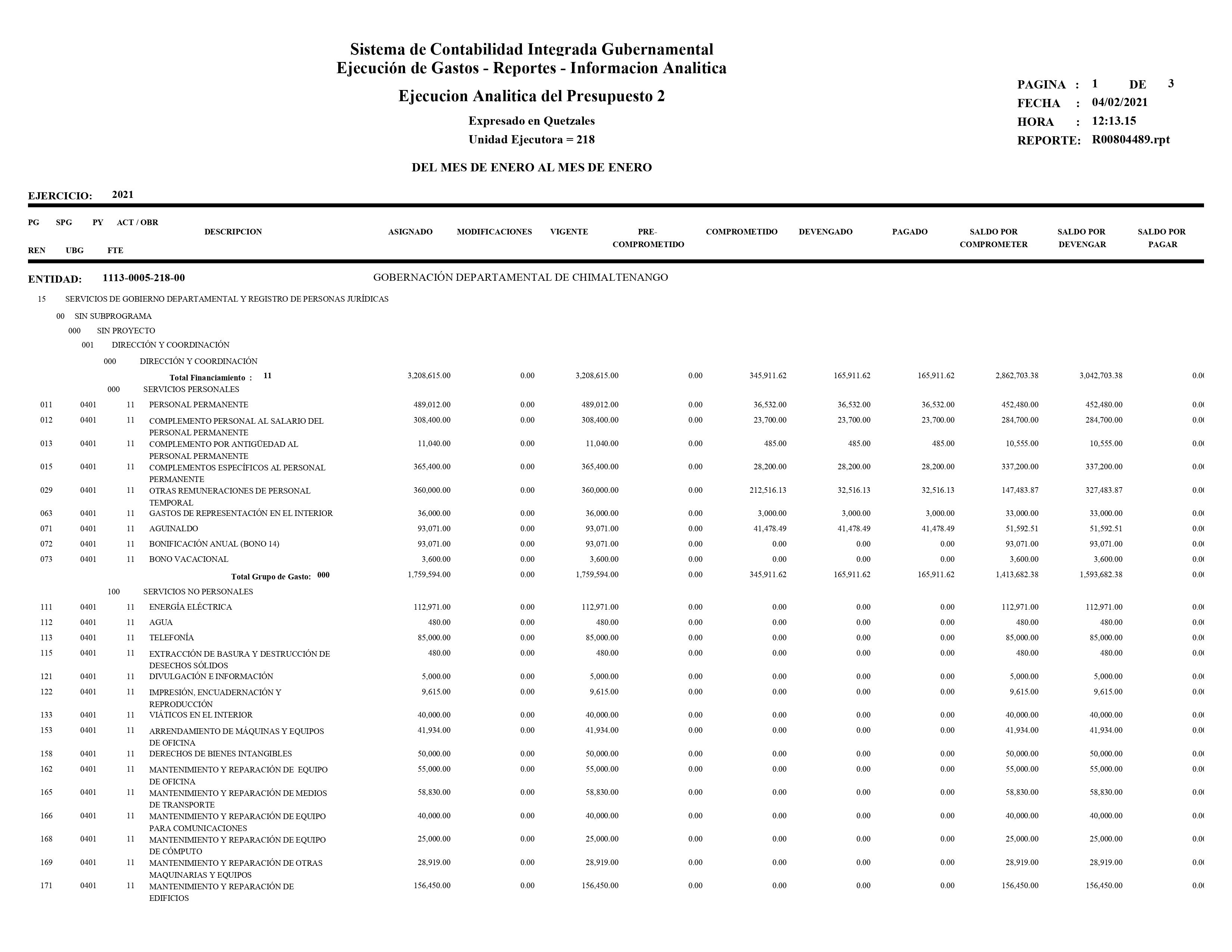 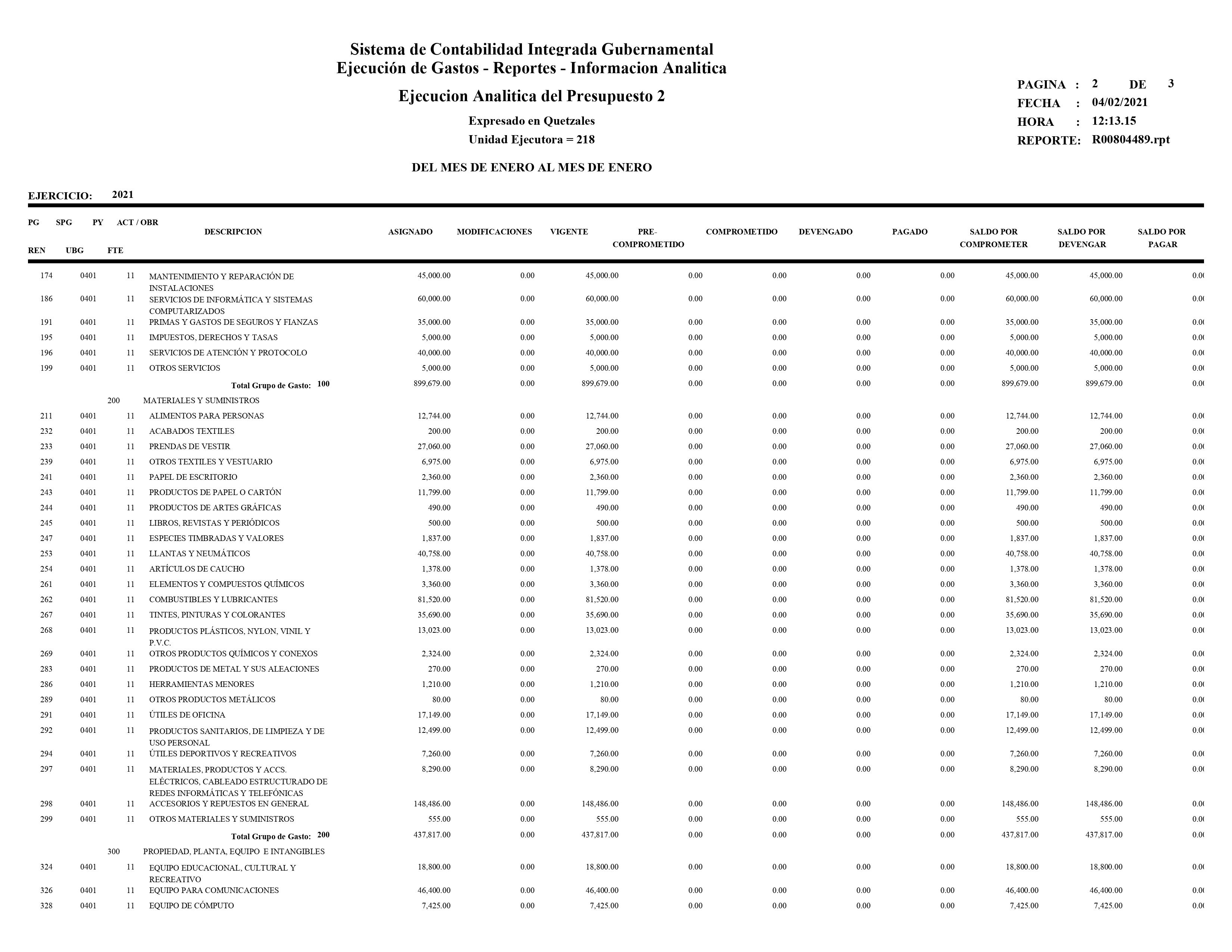 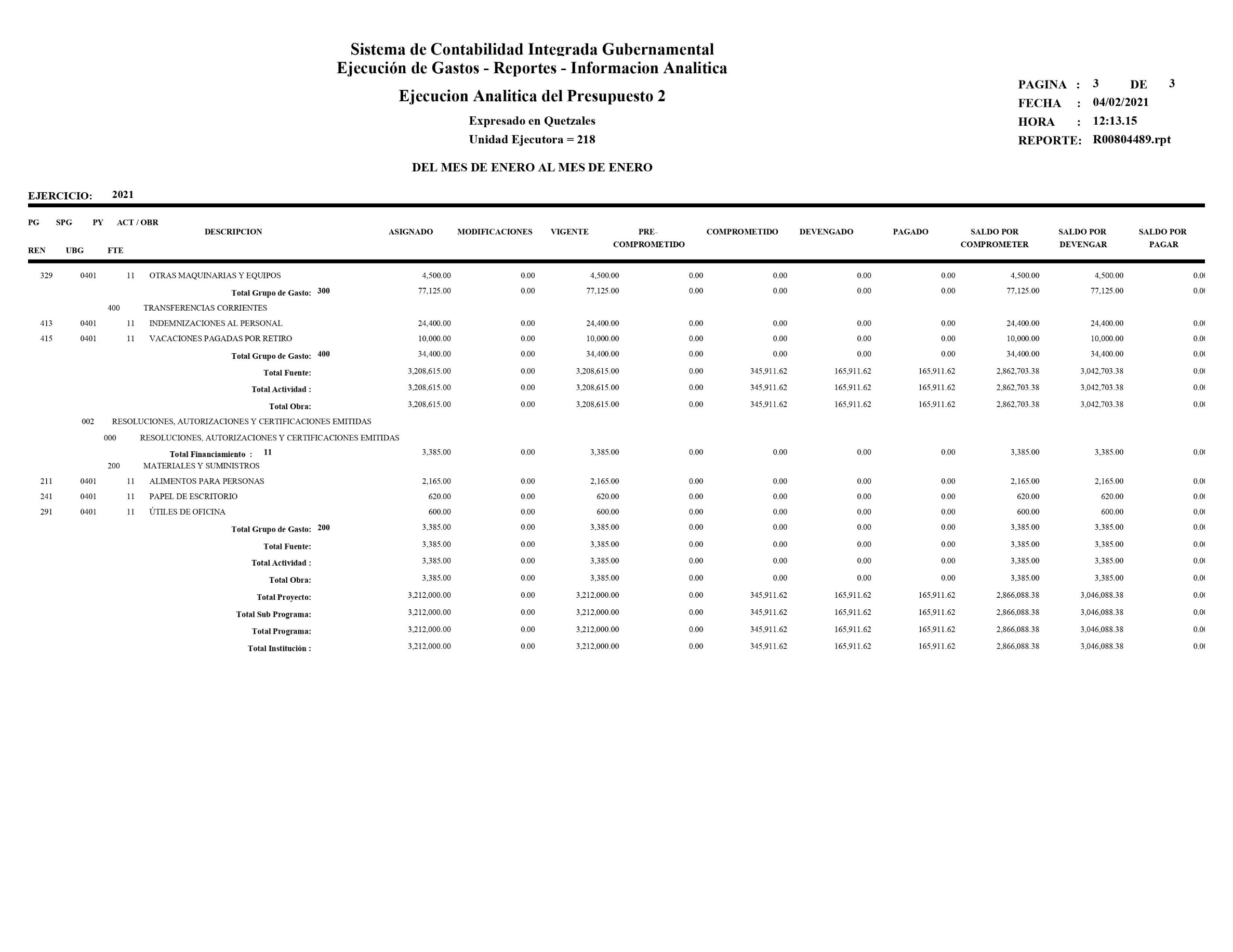 